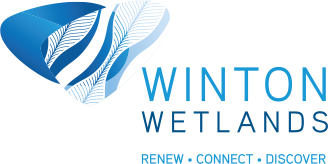 Compatible land use? Locations:Within Winton WetlandsNorth of Winton Wetlands (north side of Lake Mokoan Road East of Winton Wetlands (other or east side of Glenrowan-Boweya Road)South of Winton Wetlands (along both sides of the Hume Freeway) West of Winton Wetlands (below dam wall)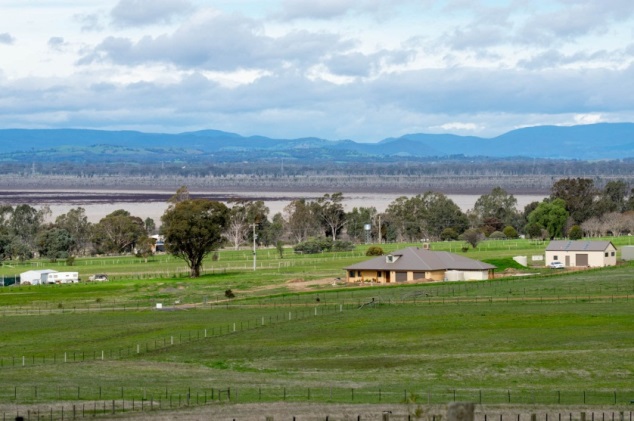 EquipmentRecording materialsHard copy and/or digital mapsData gatheringWhile driving Through Winton WetlandsAlong Lake Mokoan Road looking northAlong Glenrowan-Boweya Road looking eastAlong the Hume Freeway looking on both sides of the freewayOn the dam wall looking westRecord the types of land use by recording on the data sheet, recording on maps and taking photos. Record:Type of Land UseApproximate percentage If the type of land use has recently changed (ie new to the location/region)?If the land use is compatible with Winton Wetland environment (WWE)? Through Winton WetlandsAlong Lake Mokoan Road looking northAlong Glenrowan-Boweya Road looking eastAlong the Hume Freeway looking on both sides of the freewayOn the dam wall looking westLand use Land useWhat are the spatial changes between Winton Wetlands and the region surrounding it?What are the land use changes at Winton Wetlands and the region surrounding it?How does agriculture impact on the Winton Wetland ecosystem?Compared with grazing, how would more intensive agriculture impact more on the wetlands?Why is grazing encouraged in some sections of Winton Wetlands?Looking at land use, what activities provide employment?What are the best prospects for creating additional employment in this region outside of the towns?How is Winton Wetlands creating employment?What can Winton Wetlands do to generate more employment in the future?Land useWithin Winton WetlandsWithin Winton WetlandsWithin Winton WetlandsWithin Winton WetlandsNorthNorthNorthNorthEastEastEastEastYesApprox %Changing Compatible with WWEYesApprox %Changing Compatible with WWEYesApprox %Changing Compatible with WWEAgriculture Livestock grazingDairyFeedlot incl. pigsChickens CroppingOrchards, vineyards Other agriculture Forestry Recreation Picnic areas Walking Cycling Nature activitiesCanoeing FishingPowerboats Other land useNature conservation Mining Aboriginal heritage Built environment Housing Commercial buildingsOtherLand useSouth South South South West West West West YesApprox %Changing Compatible with WWEYesApprox %Changing Compatible with WWEAgriculture Livestock grazingDairyFeedlot incl. pigsChickens CroppingOrchards, vineyards Other agriculture Forestry Recreation Picnic areas Walking Cycling Nature activitiesCanoeing FishingPowerboats Other land useNature conservation Mining Aboriginal heritage Built environment Housing Commercial buildingsOther